    RELATÓRIO DE CONTROLE INTERNO                          EXERCÍCIO DE 2018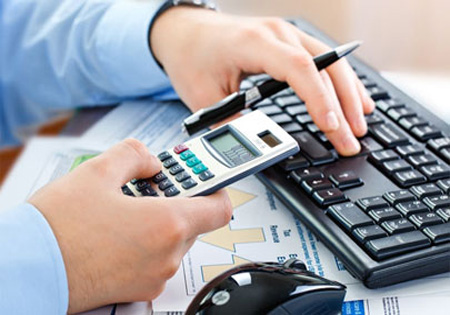 JAPARAIBA –MGMARÇO DE 2019PRESIDENTE DA CÂMARA:Leonardo Batista Fernandes....................CPF 068.184.686-08CONTROLADOR INTERNO:José Geraldo Rios.....................................CPF 397.399.026-34INDICE1 – Apresentação.........................................................................................................42 – Introdução..............................................................................................................43 – Avaliação do cumprimento das metas previstas no Plano Plurianual e na Lei de Diretrizes Orçamentárias.............................................................................................54 – Avaliação dos resultados quanto à eficiência e eficácia da gestão orçamentária................................................................................................................75 – Avaliação dos resultados quanto à eficiência e eficácia da gestão financeira....................................................................................................................156 – Avaliação dos resultados quando à eficiência e eficácia da gestão patrimonial..................................................................................................................207 – Análise do cumprimento dos limites para inscrição de despesas em Restos a Pagar..........................................................................................................................298 – Análise do cumprimento dos limites e condições para a realização da despesa total com pessoal....................................................................................................... 299 – Despesas pagas de obrigações patrimoniais...................................................... 3110 – Indicação do montante inscrito em restos a pagar e do saldo, na conta depósitos, de valores referentes às contribuições previdenciárias devidas ao instituto próprio de previdência, com a avaliação do impacto da inscrição sobre o total da dívida flutuante...........................................................................................................32 11 – Avaliação sobre as providências adotadas pelo gestor diante de danos causados ao erário.................................................................................................... 3212 – Houve o cumprimento da parte da Câmara Municipal dos prazos de encaminhamento de informações, por meio do Sistema Informatizado de Contas dos Município (SICOM), nos termos do parágrafo único do art. 4º e do caput do art. 4º e do caput do art. 5º, ambos da Instrução Normativa nº 10, de 14 de dezembro de 2011, do Tribunal de Contas do Estado de Minas Gerais.	Assim também os balancetes mensais foram encaminhados por meio do SICOM ao Tribunal de Contas do Estado de Minas Gerais, conforme determina a Instrução Normativa 04/2016.................................................................................... 3213 – Declaração de que foi verificada e comprovada a legalidade dos atos de gestão orçamentária, financeira e patrimonial...................................................................... 3314 – Conclusão......................................................................................................... 341 – Apresentação:	Nos termos do art. 74 da Constituição Federal, art. 59 da Lei Complementar nº 101/2000, arts. 63 a 66 da Lei Complementar nº 102/2008 e em atendimento ao disposto na Instrução Normativa nº 04/2016 do TCE/MG, bem como na Lei Orgânica do Município, combinados com os arts. 75 a 80 da Lei 4.320/64, apresenta-se o Relatório de Controle Interno da Prestação de Contas do exercício financeiro de 2018. 2 –Introdução:	O encerramento das contas do exercício financeiro de 2018, deixou evidenciada a evolução das práticas adotadas na administração pública com relação ao planejamento e acompanhamento da execução orçamentária, financeira, de controle e patrimonial nos termos das NBCASP – Normas Brasileiras de Contabilidade aplicadas ao setor público.	A metodologia criada pela Lei de Responsabilidade Fiscal – LRF para garantir o equilíbrio, a transparência e o controle das contas públicas está se consolidando à medida do uso, demonstrando que a condução dos negócios públicos está pautada na gestão fiscal responsável.	Nesses aspectos, procurou-se, durante o exercício de 2018, otimizar a prestação de serviços internos e externos, sendo incisivos e exigentes quanto à necessidade de planejar a programação financeira e a realização dos desembolsos, preservando a legalidade e também garantindo a legitimidade dos processos.	A postura do Controle Interno neste processo foi a de atuar de forma integrada, visando o cumprimento dos programas e metas do governo, atendendo toda a legislação que rege a matéria, acompanhando de forma prévia, concomitante e subsequente todas as ações desenvolvidas, visando a proteção dos ativos, a obtenção de informações adequadas, a promoção da eficiência operacional, a estimulação da obediência e do respeito às políticas da administração, zelando também pela gestão otimizada dos processos desta administração.3 – Avaliação do cumprimento das metas previstas no Plano Plurianual e na Lei de Diretrizes Orçamentárias:	O Plano Plurianual – PPA foi utilizado como um instrumento de planejamento estratégico das ações deste governo, orientando, inclusive, a elaboração da Lei de Diretrizes Orçamentárias – LDO e da Lei Orçamentária Anual – LOA.	Procurou-se organizar todas as ações a serem desenvolvidas pelo Poder Legislativo em programas, compatibilizando-os aos recursos disponíveis e aos repasses financeiros realizados pelo Poder Executivo, os quais se efetivaram do modo esperado, sendo, portanto, suficientes para dar cumprimento ao PPA.	Na avaliação do cumprimento das metas, correlacionou-se a eficácia, a eficiência e a efetividade, de forma que nosso objetivo foi o de constatar-se:	- A meta atingida foi a meta proposta?	- Não poderia gastar menos ao se realizar a ação?	- A ação alcançou, de fato, os anseios da população?	A LDO estabeleceu-se como o elo entre o PPA e a Lei Orçamentária Anual – LOA, sendo que, ao elaborar a LDO, selecionou-se dentre os programas/ações estabelecidos no PPA àqueles prioritários durante a execução do orçamento.	Dessa forma, a LDO foi o instrumento de planejamento que estabeleceu as metas e prioridades da administração pública, incluindo as despesas de capital para o exercício financeiro subsequente, e que orientou a elaboração da LOA.3.1 -  Ações e metas estabelecidas no PPA e na LDO:	Apresenta-se a seguir a avaliação do cumprimento das metas estabelecidas no PPA a qual remete também para o cumprimento das prioridades elencadas na LDO:     AVALIAÇAO DO CUMPRIMENTO DAS METAS ESTABELECIDAS NO PPA E DEFINIDAS COMO PRIORITÁRIAS NA LDOEXERCÍCIO DE 2018	As ações previstas no PPA e na LDO foram em sua maioria cumpridas, conforme tabela acima. Depreende-se que muitas ações não foram realizadas em sua totalidade, mas foram suficientes para cumprir os resultados esperados.	Importante mencionar que as ações executadas pela Câmara no exercício financeiro de 2018 foram voltadas principalmente à manutenção das atividades da entidade.4 – Avaliação dos resultados quanto à eficiência e eficácia da gestão orçamentária:	A LDO configurou-se em nossa entidade como um instrumento de planejamento, indo além da mera estimativa de repasse financeiro de despesa. Procurou-se, através da mesma, estabelecer políticas voltadas para o atendimento das obrigações financeiras com nossos credores e servidores, mantendo a organização e funcionamento da Câmara.4.1 – Elaboração do Orçamento:	A LOA para o exercício financeiro de 2018, foi elaborada conforme disposições contidas na Lei nº 4.320/64, na Portaria nº 42/99 do Ministério de Estado do Orçamento e Gestão, na Portaria Interministerial da Secretaria do Tesouro Nacional do Ministério da Fazenda e da Secretaria de Orçamento Federal do Ministério do Planejamento, Orçamento e Gestão nº 163/01 e suas alterações, nas demais Portarias da Secretaria do Tesouro Nacional do Ministério da Fazenda e nas legislações pertinentes, tendo sido aprovada por meio da Lei nº 1.036 de 20/12/2017.	Durante o processo de elaboração da proposta orçamentária, foram verificadas quais eram as demandas existentes no Poder Legislativo e as providências para o seu equacionamento, combinadas, com aquelas definidas no PPA, na LDO e com a expectativa de repasses financeiros para o exercício.	Com relação à estimativa de repasses financeiros, procurou-se estimar a arrecadação das receitas tributárias e das transferências constitucionais previstas para o exercício anterior, obtendo-se, assim, a projeção do valor máximo que poderia ser repassado pelo Poder Executivo Municipal.	A fixação da despesa decorreu do fato de examinar:	- as demandas internas existentes, conjugadas com a observação histórica das despesas efetivamente realizadas nos 03 (três) últimos exercícios financeiros;	- as metas previstas no PPA;	- as metas e prioridades definidas na LDO;	- a estimativa dos repasses financeiros previstos;	- a legislação vigente.	O repasse financeiro previsto para o exercício de 2018 foi estimado em R$ 750.857,00 (setecentos e cinquenta mil, oitocentos e cinquenta e sete reais) e a despesa foi fixada em igual valor, conforme demonstrado no quadro abaixo:                                                            LEI ORÇAMENTÁRIA         EXERCÍCIO DE 20184.2 – Execução do Orçamento:	A execução orçamentária foi realizada segundo os mandamentos definidos na Lei nº 4.320/64, Lei nº 8.666/93, Lei de Responsabilidade Fiscal – LRF e demais legislações pertinentes.	Após a publicação da LOA, atendendo o art. 8º da LRF, foram elaborados os quadros de programação financeira e cronograma mensal de desembolso, os quais serviram de base para a elaboração dos demonstrativos consolidados pelo Poder Executivo.	Dessa forma e de maneira bem simples, atentou-se primeiramente para os repasses financeiros previstos e depois se definiu a despesa, quando seriam efetivados os gastos e os respectivos montantes, sempre de forma a estabelecer e a garantir o equilíbrio das contas do Poder Legislativo.	A programação financeira consistiu em planejar mensalmente o fluxo de entrada de recursos e com base nele estabelecer o cronograma de desembolso (saídas de caixa) e os valores a serrem distribuídos através das cotas.	Nesses aspectos, a programação financeira foi elaborada mensalmente com base:	- na previsão de repasses financeiros a serem efetuados pelo Poder Executivo;	- Nas informações oriundas da proposta orçamentária aprovada para 2018;	- Na experiência e no bom senso.	Feita a programação dos repasses previstos, estabeleceu-se o Cronograma de Desembolso Mensal por meio de:	- indicações baseadas no conhecimento das despesas fixas, tais como: folhas de pagamento e encargos, energia, telefone, contratos, etc;	- indicações baseadas na proporção de despesas realizadas no ano anterior;	- indicações dos técnicos que trabalham diretamente com a geração da despesa;	- informações oriundas da proposta orçamentária aprovada para 2018;	- informações da área de pessoal;	- previsão de pagamentos dos Restos a Pagar;	- experiência e bom senso.	Durante todo o exercício financeiro, realizou-se, principalmente, o acompanhamento dos repasses recebidos e da despesa realizada. Foi constatado que tanto os repasses quanto as despesas foram executadas a contento e não ocasionou nenhuma frustração.4.3 – Balanço Orçamentário:	Por meio do Balanço Orçamentário pode-se observar a capacidade de planejamento, uma vez que o mesmo demonstra os repasses financeiros e as despesas previstas, em confronto com as realizadas, bem como fornece condições para verificar, de forma global, o desempenho da entidade em termos de arrecadação e do emprego dos recursos públicos.Valores em R$	O valor dos repasses previstos para o exercício de 2018 foi de R$ 750.857,00 (setecentos e cinquenta mil, oitocentos e cinquenta e sete reais) tendo sido efetivamente recebido este valor.	A Câmara Municipal está mantendo o equilíbrio de suas contas, o que comprova que os critérios de planejamento empregados foram satisfatórios. A intenção é manter os mesmos critérios de planejamento com o objetivo de assegurar a manutenção do equilíbrio das contas sem prejuízo da manutenção das atividades pertinentes ao Poder Legislativo, visando desta forma atender plenamente o parágrafo 1º do art. 1º da LRF.4.4 – Limite máximo das despesas do Poder Legislativo: LIMITE MÁXIMO DAS DESPESAS DO PODER LEGISLATIVOEXERCÍCIO DE 2018Receita Tributária, Transferências Constitucionais, Receita da Dívida Ativa Tributária, Multas e Juros decorrentes de Receitas Tributárias, ARRECADADAS em 2018.( x ) Limite máximo de despesas de acordo com a população do Município( = ) Valor máximo de despesas do Poder Legislativo em 2018( - ) Valor das despesas realizadas pelo Poder Legislativo em 2018( = ) Diferença a menor											Nota: O limite máximo das despesas do Poder Legislativo varia de acordo com a população do Município. No caso de Japaraíba é 7%, pois, a população do Município é de até cem mil habitantes.  R$14.461.521,137% R$   1.012.306,48    R$     604.472,65R$     407.833,83            O Art. 29-A da Constituição Federal determina que “o total da despesa do Poder Legislativo Municipal, incluídos os subsídios dos Vereadores e excluídos os gastos com inativos, não poderá ultrapassar os seguintes percentuais, relativos ao somatório da receita tributária e das transferências previstas no parágrafo 5º do art. 153 e nos arts. 158 e159, efetivamente realizados no exercício anterior”.	Em que pese à classificação das receitas orçamentárias, especialmente das receitas tributárias e das receitas de contribuições, contidas nas portarias da Secretaria do Tesouro Nacional, é necessário observar que a doutrina e o Supremo Tribunal Federal consideram que a receita de contribuição é espécie de tributo, razão pela qual elas também devem compor a base de cálculo de repasses ao Poder Legislativo. Contudo, para evitar transtornos, não se incluiu tal receita na base de cálculo, mas é necessário que o Tribunal de Contas altere os seus sistemas de apuração e que o corpo técnico seja instruído de forma que seu entendimento seja compatível com o do Supremo Tribunal Federal.	Contudo, feitas as pertinentes considerações, esclarece-se que o Poder Legislativo atendeu o limite máximo de 7% (sete por cento) de suas despesas em relação à Receita Tributária, Transferências Constitucionais, Receita da Dívida Ativa Tributária, Multas e Juros decorrentes de Receitas Tributárias, efetivamente arrecadadas em 2018, conforme critério adotado pelo Tribunal de Contas.4.5 – Créditos Adicionais:	Os Créditos Adicionais Suplementares destinados ao reforço de dotações orçamentárias, foram abertos em conformidade com o que prescreve o Art. 40 da Lei nº 4.320/64 e Art. 167 inciso V da Constituição Federal e respeitaram o limite autorizado na LOA e em leis especiais. Os Créditos Suplementares atingiram o valor de R$ 21.450,00 (vinte e um mil, quatrocentos e cinquenta reais).4.6 – Reserva de Contingência:	No orçamento da Câmara para o exercício de 2018 não foi prevista dotação para a reserva de contingência, tendo em vista as peculiaridades do orçamento do Poder Legislativo.5 – Avaliação dos resultados quanto à eficiência e eficácia da gestão financeira:	O Balanço Financeiro demonstra os recebimentos e os pagamentos de natureza orçamentária e extra orçamentária, ocorridos no exercício de 2018, conjugados com os saldos em espécie, provenientes do exercício anterior e os que se transferem para o exercício seguinte.	Em síntese, a execução financeira no exercício de 2018 assim se processou:			BALANÇO FINANCEIRO – DEZEMBRO 2018	Procedimentos adotados relativos à execução financeira:	- O novo formulário do Balanço Financeiro está adequado à IPC 06 – Instrução de Procedimento Contábil, editado pela STN;	- Os repasses recebidos do Executivo Municipal foram registrados pelo Regime de Caixa e as despesas pelo Regime de Competência;	- O processo de pagamento assegura que foram cumpridas todas as formalidades legais;	- O boletim diário de caixa foi escriturado diariamente;	- As conciliações bancárias foram elaboradas mensalmente;	- Foram feitas retenções de Imposto de Renda, quando necessário, as quais foram registradas como Receita Extra orçamentária e o produto repassado à Prefeitura, bem como os rendimentos de aplicações financeiras cujos recursos foram aplicados somente em banco oficial, ou seja, na Caixa Econômica Federal, conforme determina o parágrafo 3º do artigo 164, da Constituição Federal;	As despesas orçamentárias pendentes de quitação até o dia 31/12/2018 foram inscritas em Restos a Pagar, utilizando-se como contrapartida a receita extra orçamentária, nos termos da IPC 06.	O Balanço Financeiro confere com o quadro de apuração de receitas e despesas.	Apresenta-se a seguir a programação financeira e o cronograma mensal de desembolso:METAS MENSAIS DE ARRECADAÇÃO – 20186 – Avaliação dos resultados quanto à eficiência e eficácia da gestão patrimonial:	Resumidamente, assim apresentou-se o patrimônio da Câmara Municipal nos exercícios de 2017 e 2018:6.1 – Comparativo do Balanço Patrimonial:Balanço Patrimonial - 2018PERÍODO: até o mês de Dezembro					Nota     Exercício 2018			Exercício 2017ATIVOAtivo Circulante  Caixa e Equivalentes de Caixa			1.127,83      		          5.414,05   Créditos a Curto Prazo				       0,00			    0,00   Investimentos e Aplicações Temporárias a C.Prazo	       0,00			    0,00   Estoques						       0,00			    0,00   VPD Pagas Antecipadamente				       0,00			    0,00Total do Ativo Circulante                                                  1.127,83                                  5.414,05Ativo Não Circulante  Realizável a Longo Prazo				       0,00			    0,00    Créditos a Longo Prazo				       0,00			    0,00    Investimentos Temporários a Longo Prazo		       0,00			    0,00    Estoques						       0,00			    0,00    VPD pagas antecipadamente				       0,00			    0,00  Investimentos						       0,00			    0,00  Imobilizado					         382.097,98		      388.710,38  Intangível						       0,00			    0,00Total do Ativo Não Circulante                                      382.097,98                               388.710,38					Nota     Exercício 2018			Exercício 2017PASSIVO E PATRIMÔNIO LÍQUIDOPassivo Circulante   Obrigações Trabalhistas, Previd. e Assist. a Pagar a C.      0,00			726,08      Empréstimos e Financiamentos a C. Prazo		        0,00			    0,00   Fornecedores e Contas a Pagar a C. Prazo		        0,00			956,00     Obrigações Fiscais a Curto Prazo			        0,00			    0,00   Obrigações de Repartições a Outros Entes		        0,00			    0,00   Provisões a Curto Prazo				        0,00			    0,00   Demais Obrigações a Curto Prazo			    147,83                                    643,14Total do Passivo Circulante                                                 147,83                                  2.325,22 Passivo Não Circulante   Obrigações Trabalhistas, Previd. e Assist. a Pagar a L.      0,00			    0,00   Empréstimos e Financiamentos a L. Prazo		        0,00			    0,00   Fornecedores e Contas a Pagar a L. Prazo		        0,00			    0,00   Obrigações Fiscais a Longo Prazo			        0,00			    0,00   Provisões a Longo Prazo				        0,00			    0,00   Demais Obrigações a Curto Prazo			        0,00                                        0,00   Resultado Diferido					        0,00			    0,00Patrimônio Líquido   Patrimônio Social e Capital Social			        0,00			    0,00   Adiantamento para Futuro Aumento de Capital	        0,00			    0,00   Reservas de Capital					        0,00			    0,00   Ajustes de Avaliação Patrimonial			        0,00			    0,00   Reservas de Lucros					        0,00			    0,00   Resultados Acumulados			          383.077,98	                   391.799,21    (-) Ações/Cotas em Tesouraria			        0,00			    0,00Total do Patrimônio Líquido                                          383.077,98                             391.799,21TOTAL DO PASSIVO E PATRIMÔNIO LÍQUIDO        383.225,81                             394.124,43QUADRO DOS ATIVOS E PASSIVOS FINANCEIROS E PERMANENTES – LEI Nº 4.320/64                                                     	Nota     Exercício 2018			Exercício 2017ATIVO (I)  Ativo Financeiro					 1.127,83		          5.414,05   Ativo Permanente				          382.097,98		      388.710,38Total do Ativo                                                                383.225,81                             394.124,43PASSIVO (II)    Passivo Financeiro			  1.127,83		          2.325,22    Passivo Permanente		                      0,00		                 0,00Total do Passivo                                                                 1.127,83                                2.325,22Saldo Patrimonial (I – II)		           382.097,98		      391.799,21QUADRO DAS CONTAS DE COMPENSAÇÃO – LEI Nº 4.320/64                                                     	Nota     Exercício 2018			Exercício 2017ATOS POTENCIAIS ATIVOS  Garantias e Contra Garantias recebidas	                      0,00 			    0,00  Direitos Conveniados e outros instrumentos Congêneres      0,00			    0,00  Direitos Contratuais					         0,00			    0,00  Outros Atos Potenciais Ativos				         0,00			    0,00	TOTAL DOS ATOS POTENCIAIS ATIVOS		         0,00			    0,00ATOS POTENCIAIS PASSIVOS  Garantias e Contra Garantias concedidas	                      0,00 			    0,00  Obrigações Conveniados e/ou instrumentos Congêneres      0,00			    0,00  Obrigações Contratuais				         0,00			    0,00  Outros Atos Potenciais Passivos			         0,00			    0,00	TOTAL DOS ATOS POTENCIAIS PASSIVOS		         0,00			    0,00QUADRO DO SUPERÁVIT/DÉFICIT FINANCEIROFONTES DE RECURSOS                     	Nota     Exercício 2018			Exercício 2017100     Recursos Ordinários do Exercício Corrente	         0,00		           3.088,83       TOTAL DAS FONTES DE RECURSOS                        0,00		           3.088,83     	O Balanço Patrimonial demonstra a posição patrimonial da Câmara Municipal no final do período, com detalhe das contas representativas das disponibilidades, dos bens, direitos e obrigações, evidenciando o saldo patrimonial – Patrimônio Líquido.	Os saldos iniciais de todas as contas são idênticos ao saldo final apresentado no Balanço Patrimonial do exercício anterior.Ativo Circulante:	- Caixa – não constam valores em caixa (valores em espécie), conforme verificação efetuada no Balanço financeiro e no Termo de Conferência dos Valores em Caixa em 31/12/2018;	- Bancos – os saldos das contas bancárias conferem com os extratos devidamente conciliados em 31/12/2018;	- Devedores Diversos – o saldo de devedores diversos confere com o valor dos créditos da Câmara com terceiros de curto prazo.	Ativo Não Circulante:	- Bens Móveis e Imóveis – os saldos dos Bens Móveis e Imóveis conferem com o Inventário Geral Analítico de 31/12/2018, sendo que os bens incorporados e desincorporados estão especificados na relação denominada Demonstrativo dos Bens Incorporados e Desincorporados. Constatou-se que está sendo mantido de forma organizada o registro analítico dos bens de natureza permanente, que estão sendo expedidos Termos de Responsabilidade dos bens, que há controle de incorporações e desincorporações e que o Inventário Analítico foi elaborado de acordo com as formalidades legais;	- Almoxarifado – o saldo dos bens em Almoxarifado confere com o Inventário dos Bens em Estoque de 31/12/2018 e que para evitar quaisquer tipos de desvios, é mantido de forma sistemática o controle de entradas e saídas de materiais, permitindo verificar e assegurar a consistência com a parte física.	Passivo Circulante:	- Restos a Pagar de 2018 passam a compor a conta Fornecedores e outras no grupo de contas 2.1, sendo que seu tratamento passa a ser orçamentário e tem anexo específico no Balanço Orçamentário.	- Restos a Pagar de exercícios anteriores – não houve restos a pagar nessas condições;	- Consignações – os saldos das consignações conferem com os valores a recolher para terceiros em curto prazo.	Passivo Não Circulante:	- Não houve dívida em longo prazo, portanto, o Passivo Não Circulante não apresentou alterações.	Saldo Patrimonial:	O saldo patrimonial é a diferença entre a soma do Ativo Real e a soma do Passivo Real. Quando a diferença é positiva, apura-se o Ativo Real Líquido, caso contrário, apura-se o Passivo Real a Descoberto.	Em 2018, apurou-se um Ativo Real Líquido no valor de R$ 382.097,98 (trezentos e oitenta e dois mil, noventa e sete reais e noventa e oito centavos).6.2 – Demonstração das Variações PatrimoniaisDEMONSTRAÇÃO DAS VARIAÇÕES PATRIMONIAIS – Até o mês de Dezembro – 2018							Nota		   2018			2017VARIAÇÕES PATRIMONIAIS AUMENTATIVASImpostos, taxas e contribuições de melhoria   Impostos								     0,00		             0,00     Taxas								     0,00		             0,00     Contribuições de Melhoria						     0,00		             0,00Contribuições      Contribuições Sociais						     0,00			0,00     Contribuições de intervenção no domínio econômico			     0,00			0,00     Contribuição de iluminação pública					     0,00			0,00     Contribuições de interesse das categorias profissionais		     0,00			0,00Variações patrimoniais aumentativas financeiras      Remuneração de depósitos bancários e aplic. Financeiras		     0,00		            0,00Transferências e delegações recebidas     Transferências intragovernamentais				       750.857,00                718.523,50Outras variações patrimoniais aumentativas      Diversas variações patrimoniais aumentativas			      0,00	              0,00Total das Variações Patrimoniais Aumentativas(I)                               750.857,00               718.523,50VARIAÇÕES PATRIMONIAIS DIMINUTIVAS	Pessoal e Encargos          Remuneração a pessoal					        427.967,86	   408.946,98     Encargos patronais						         85.001,74  	    114.419,60      Benefícios a Pessoal                                                                           9.144,90.                   9.226,75                                                                                                             522.114,50                532.593,33Uso de bens, serviços e consumo de capital fixo     Uso de material de consumo					          14.824,54           	     16.454,49     Serviços							          42.694,61	     59.794,46     Depreciação, amortização e exaustão                                               21.881,40                 10.538,52                                                                                                                79.400,55                 86.787,47Nota		   2018			2017Transferências e delegações concedidas      Transferências intragovernamentais				         149.473,18	   104.641,29                                                                                                               149.473,18              104.641,29Outras variações patrimoniais diminutivas      Diversas variações patrimoniais diminutivas			             8.590,00	          135,00                                                                                                                           8.590,00                     135,00Total das Variações Patrimoniais Diminutivas (II)                                 759.578,23               724.157,09RESULTADO PATRIMONIAL DO PERÍODO (I-II)                                  (8.721,23)               (5.633,59)___________________________________________________	A Demonstração das Variações Patrimoniais evidencia as alterações ocorridas no patrimônio durante o exercício, resultantes ou independentes da execução orçamentária, evidenciando o resultado patrimonial apurado no exercício.	Resultado Patrimonial	O resultado patrimonial é a diferença entre as Variações Patrimoniais Ativas e as Passivas e representa as alterações patrimoniais do exercício.	Em 2018, apurou-se um déficit patrimonial de R$ 8.721,23 ( oito mil, setecentos e vinte e um reais e vinte e três centavos).6.3 – Demonstração da Dívida Fundada Interna	Não houve a ocorrência de Dívida Fundada Interna.6.4 – Demonstração da Dívida FlutuanteDívida Flutuante – Dezembro de 2018	Este quadro demonstra a dívida de curto prazo, ou seja, a dívida com prazo de vencimento inferior a 12 meses, sendo que todas as obrigações da Câmara de curto prazo como Restos a Pagar, Serviços da Dívida a Pagar e Consignações, estão corretamente demonstradas na Dívida Flutuante.6.4.1 – Demonstração dos Devedores DiversosDEMONSTRAÇÃO DOS DEVEDORES DIVERSOSEXERCÍCIO DE 2018	Não há o que demonstrar em Devedores Diversos.6.5 – Inventário Geral Analítico	Todos os valores constantes no Inventário Geral Analítico de 31/12/2018 guardam paridade com as demais demonstrações contábeis e podem ser comprovados através de declarações, carga patrimonial, certidões e outros documentos hábeis.6.6 – Análise dos índices das Contas PúblicasÍNDICE DE LIQUIDEZ IMEDIATAINDICE DE LIQUIDEZ CORRENTEINDICE DE LIQUIDEZ REAL	Indica que para cada R$ 1,00 (um real) de compromisso a curto, médio e longo prazo de 2018, a Câmara possuía R$ 338,79 (trezentos e trinta e oito reais e setenta e nove centavos) de Ativo Real.7 – Análise da observância dos limites para inscrição de despesas em Restos a Pagar:	Quanto aos Restos a Pagar inscritos no exercício financeiro de 2018, estes estão dentro dos preceitos da Lei Complementar nº 201/2000, totalizando o montante de R$ 980,00 (novecentos e oitenta reais).8 – Análise da observância dos limites e condições para a realização da despesa total com pessoal:	8.1 – Despesa total com pessoal:DESPESA TOTAL COM PESSOALEXERCÍCIO DE 2018TÍTULOSReceita Corrente Líquida (A)Gastos com Pessoal do Legislativo (B)Percentual Total Aplicado pelo Poder Legislativo (B/A)R$ / %R$  14.461.521,13R$       512.969,60                  3,55            A apuração da despesa com pessoal ocorreu ao final de cada mês, tomando-se por base os gastos no mês de referência mais os gastos dos onze meses anteriores, adotando-se o regime de competência, ou seja, o mês de referência de empenho da Folha de Pagamento.	De acordo com a LRF, o gasto com pessoal do Poder Legislativo não poderá exceder a 6% (seis por cento) da Receita Corrente Líquida apurada no período. Demonstram-se, no quadro anterior, os gastos com pessoal realizados pelo Poder Legislativo, os quais respeitaram a legislação, tendo aplicados tão somente 3,55% (três inteiros e cinquenta e cinco centésimos por cento).	Até 30 dias após o encerramento de cada quadrimestre, o Poder Legislativo divulgou os valores apurados e foram devidamente encaminhados à Prefeitura Municipal para consolidação.8.2 – Gastos com a Folha de Pagamento:LIMITE DA FOLHA DE PAGAMENTO DO PODER LEGISLATIVOEXERCÍCIO DE 2018		O demonstrativo comprova que a Câmara obedeceu ao limite máximo de 70% (setenta por cento) de suas receitas com a Folha de Pagamento, aplicando o percentual de 56,99 % (cinquenta e seis inteiros e noventa e nove centésimos por cento), não contrariando a Constituição Federal.8.3 – Gastos com a remuneração dos Vereadores:DESPESA COM REMUNERAÇÃO DOS VEREADORESEXERCÍCIO DE 2018	O demonstrativo comprova que foi observado o limite máximo de gastos com a remuneração dos vereadores que é de 5% (cinco por cento) da receita municipal, não contrariando, portanto, o inciso VII do art. 29 da Constituição Federal.9 – Despesas pagas de Obrigações Patronais:10 – Indicação do montante inscrito em restos a pagar e do saldo, na conta depósitos, de valores referentes às contribuições previdenciárias devidas ao instituto próprio de previdência, com a avaliação do impacto da inscrição sobre o total da dívida flutuante:	No exercício de 2018 a Câmara Municipal, repassou mensalmente os valores das contribuições devidas ao Fundo de Previdência dos Servidores Públicos de Japaraíba – FUPRESJA, instituto próprio de previdência, desta forma, não houve inscrição de restos a pagar ao Instituto próprio de previdência.11 – Avaliação sobre as providências adotadas pelo gestor diante de danos causados ao erário:	No exercício de 2018, não ocorreram atos e/ou ações que provocaram danos ao erário.12 – Houve o cumprimento da parte da Câmara Municipal dos prazos de encaminhamento de informações, por meio do Sistema Informatizado de Contas dos Município (SICOM), nos termos do parágrafo único do art. 4º e do caput do art. 4º e do caput do art. 5º, ambos da Instrução Normativa nº 10, de 14 de dezembro de 2011, do Tribunal de Contas do Estado de Minas Gerais.	Assim também os balancetes mensais foram encaminhados por meio do SICOM ao Tribunal de Contas do Estado de Minas Gerais, conforme determina a Instrução Normativa 04/2016.....13 – Declaração de que foi verificada e comprovada a legalidade dos atos de gestão orçamentária, financeira e patrimonial:				DECLARAÇÃO				 Eu, JOSÉ GERALDO RIOS, Controlador Interno da Câmara Municipal de Japaraíba,  DECLARO que foi verificada e comprovada a legalidade de todos os atos de gestão orçamentária, financeira e patrimonial da Câmara Municipal de Japaraíba, no exercício financeiro de 2018.			Câmara Municipal de Japaraíba, em 29 de março de 2019.JOSÉ GERALDO RIOSCPF 397.399.026-34 e OAB/MG 157.003Controlador Interno14 – Conclusão:	O processo de Prestação de contas foi examinado pelo Controle Interno e verificou-se que o mesmo encontra-se devidamente instruído, com os elementos de que trata a Instrução Normativa 04/2016 e a Decisão Normativa nº 007/2014, do Tribunal de Contas do Estado de Minas Gerais, assim como as NBCASP NBCT 16.8; e representa de forma fidedigna as informações e os documentos que deram origem às peças contidas no processo.	Por meio dos acompanhamentos realizados durante o exercício em referência, verificou-se que todas as recomendações expedidas por esta Controladoria Interna foram objeto de ações com vista ao cumprimento das mesmas.	 Conclui-se que as demonstrações contábeis apresentadas, representam adequadamente em todos os aspectos legais, a posição patrimonial e financeira da Câmara em 31 de dezembro de 2018, de acordo com os princípios fundamentais de contabilidade, estando, portanto, a Prestação de Contas em condições de ser submetida à apreciação do Tribunal de Contas do Estado de Minas Gerais.	Japaraíba, 29 de março de 2019.JOSÉ GERALDO RIOSCPF 397.399.026-34 – OAB-MG 157.003Controlador InternoAÇÕES/METAS PREVISTAS NOMETA ATINGIDA?META ATINGIDA?META ATINGIDA?META ATINGIDA?META ATINGIDA?VALORVALORVALORPPA E NA LDOMETA ATINGIDA?META ATINGIDA?META ATINGIDA?META ATINGIDA?META ATINGIDA?VALORVALORVALORPPA E NA LDOSIMNÃOPARCIALPREVISTOREALIZADOSIMNÃOPARCIAL(R$)(R$)(R$)(R$)Investimentos em imóvel para uso do Legislativo MunicipalX13.000,008.590,008.590,00Manut. Do Gabinete da Presidência e Mesa Diretora       X       X        392.650,00       353.707,80       353.707,80Manut. Da Divulgação e Publicidades Oficial  x500,000,000,00    x    xManut. De Despesas com Eventos e Festividades      x             2.000,00                  0,00                  0,00Manut. Da Sede da Câmara   X2.000,000,000,00Manut. Da Fiscalização Financeira e Orçamentária        X                                      X                                          1.100,00              800,00              800,00Manut. Da Assessoria Jurídica     x          73.300,00                60.421,93       60.421,93     xManut. Da Secretaria Executiva          70.950,00         51.219,32         51.219,32Manut. do Setor de Finanças      x80.157,0056.138,4456.138,44mmManutManut. Do Setor de Serviços Gerais      x41.800,0019.463,0319.463,03Manut. Das atividades do Controle Interno      x73.400,0054.132,1354.132,13TOTAL750.857,00    604.472,65    604.472,65RECEITA PREVISTA PORVALORDESPESA FIXADAVALORCATEGORIA(R$)POR CATEGORIA(R$)Repasse Financeiro750.857,00Despesas Correntes727.857,00Despesas de Capital23.000,00TOTAL750.857,00TOTAL750.857,00RECEITAS ORÇAMENTÁRIAS                   PREVISÃO            PREVISÃO           RECEITAS                      SALDO                                                                        INICIAL              ATUALIZADA        REALIZADAS                        (b)                        (c)                               d=(c-b)Receitas Correntes (I)                                      0,00                       0,00                   0,00                              0,00     Receita Tributária                                        0,00                       0,00                   0,00                              0,00     Receitas de Contribuições                          0,00                       0,00                   0,00                              0,00     Receita Patrimonial                                      0,00                       0,00                   0,00                              0,00     Receita Agropecuária                                   0,00                       0,00                   0,00                              0,00     Receita Industrial                                          0,00                       0,00                   0,00                              0,00     Receita de Serviços                                       0,00                       0,00                   0,00                              0,00     Transferências Correntes                             0,00                       0,00                   0,00                              0,00     Outras Receitas Correntes                           0,00                       0,00                   0,00                              0,00Receitas de Capital (II)                                     0,00                       0,00                   0,00                              0,00        Operações de Crédito                                0,00                       0,00                   0,00                              0,00        Alienação de Bens                                     0,00                       0,00                   0,00                              0,00        Amortização de Empréstimo                      0,00                       0,00                   0,00                              0,00        Transferências de Capital                          0,00                       0,00                   0,00                              0,00        Outras Receitas de Capital                        0,00                       0,00                   0,00                              0,00Recursos arrecadados em Ex. Anteriores  (III) 0,00                0,00                   0,00                              0,00SUB TOTAL DAS  (iv)=(I+II+III)                         0,00                       0,00                   0,00                              0,00Operações de Crédito/Refinanciamento (V)   0,00                       0,00                   0,00                              0,00          Operações de Crédito Internas                  0,00                       0,00                   0,00                              0,00           Mobiliária                                                  0,00                       0,00                   0,00                              0,00           Contratual                                                 0,00                       0,00                   0,00                              0,00          Operações de Crédito Externas            0,00                       0,00                   0,00                              0,00            Mobiliária                                                  0,00                       0,00                   0,00                              0,00            Contratual                                                 0,00                       0,00                   0,00                              0,00SUBTOTAL COM REFINANCIAMENTO (VI)=(IV+V)                        0,00                    0,00                              0,00                Déficit (VII)                                                                                                         604.472,65TOTAL (VIII)=(VI+VII)                                          0,00                       0,00        604.472,65                     604.472,65SALDOS DE EXERCÍCIOS ANTERIORES(UTILIZADOS PARA CRÉDITOS ADICIONAIS)_______________________________________________Superávit  Financeiro                                                                          0,00                                                          0,00 Reabertura de Créditos Adicionais                                                    0,00                                                          0,00	    ODESPESAS ORÇAMENTÁRIAS                                 Nota      DOTAÇÃO INICIAL    DOTAÇÃO ATUALIZADA   DESPESAS EMPENHADAS  DESPESAS LIQUIDADAS    DESPESAS PAGAS    SALDO DE DOTAÇÃO	(d)	(e)	(f)	(g)	(h)	             (i) = (e-f)	DESPESAS CORRENTES (IX)	727.857,00	718.357,00	580.613,65	579.633,65	                 579.633,65                  137.743,35		PESSOAL E ENCARGOS SOCIAIS	583.600,00	580.600,00	512.969,60	512.969,60	512.969,60	67.630,40	JUROS E ENCARGOS DA DÍVIDA	0,00	0,00	0,00	0,00	0,00	0,00	OUTRAS DESPESAS CORRENTES	144.257,00	137.757,00	67.644,05	66.664,05	66.664,05	70.112,95DESPESAS DE CAPITAL                                                                            23.000,00	      32.500,00	23.859,00                    23.859,00	         23.859,00                     8.641,00      NVESTIMENTOS	                                                                           23.000,00                     32.500,00	23.859,00                    23.859,00	         23.859,00	    8.641,00	INVERSÕES FINANCEIRAS	0,00	0,00	0,00	0,00	0,00	0,00	AMORTIZAÇÃO DA DÍVIDA	0,00	0,00	0,00	0,00	0,00	0,00	RESERVAS	0,00	0,00	0,00	0,00	0,00	0,00AMORTIZAÇÃO DA DÍVIDA/REFINANCIAMENTO)		AMORTIZAÇÃO DA DÍVIDA INTERNA (XIV)	0,00	0,00	0,00	0,00	0,00	0,00	DÍVIDA MOBILIÁRIA	0,00	0,00	0,00	0,00	0,00	0,00	OUTRAS DÍVIDAS	0,00	0,00	0,00	0,00	0,00	0,00	AMORTIZAÇÃO DA DÍVIDA EXTERNA (XV)	0,00	0,00	0,00	0,00	0,00	0,00	DÍVIDA MOBILIÁRIA	0,00	0,00	0,00	0,00	0,00	0,00	OUTRAS DÍVIDAS	0,00	0,00	0,00	0,00	0,00	0,00	SUBTOTAL COM REFINANC. (XVI) = (XIII+XIV+XV)		Superávit (XVII)	0,00	TOTAL (XVIII) = (XV + XVII)	750.857,00	750.857,00	604.472,65	603.492,65	603.492,65	146.384,35	QUADRO DA EXECUÇÃO DOS RESTOS A PAGAR NÃO PROCESSADOS	Exercício: 2018                                                                                                             Inscritos Em 31 de	Nota	Em exercícios	dezembro de	Liquidados	Pagos	Cancelados	Saldoanteriores2017	(a)	(b)	(c)	(d)	(e)	(f)= (a+b-d-e)Despesas Correntes	0,00	   0,00	    0,00	    0,00	0,00	0,00Pessoal e Encargos Sociais	0,00	0,00	0,00	0,00	0,00	0,00Juros e Encargos da Dívida	0,00	0,00	0,00	0,00	0,00	0,00Outras Despesas Correntes	0,00	   0,00	    0,00	    0,00	0,00	0,00Despesas de Capital	0,00	0,00	0,00	0,00	0,00	0,00Investimentos	0,00	0,00	0,00	0,00	0,00	0,00Inversões Financeiras	0,00	0,00	0,00	0,00	0,00	0,00Amortização da Dívida	0,00	0,00	0,00	0,00	0,00	0,00TOTAL	0,00	   0,00	   0,00	   0,00	0,00	0,00QUADRO DOS RESTOS A PAGAR PROCESSADOS E RESTOS A PAGAR NÃO PROCESSADOS LIQUIDADOSExercício: 2018	               	Inscritos                      	Em exercícios              Em 31 de          Pagos              Cancelados                 Saldo                                                                Anteriores               dezembro de2017                           (b)                       (c)                       (d)                     (e)=(a+b-c-d)Despesas Correntes                                     0,00                  1.682,08            1.682,08                     0,00                         0,00    Pessoal e Encargos Sociais                        0,00                    726,08               726,08                     0,00                         0,00   Juros e Encargos da Dívida                          0,00                        0,00                   0,00                     0,00                         0,00   Outras Despesas Correntes                         0,00                    956,00               956,00                     0,00                         0,00Despesas de Capital                                     0,00                        0,00                   0,00                     0,00                         0,00   Investimentos                                               0,00                        0,00                   0,00                     0,00                         0,00   Inversões Financeiras                                  0,00                        0,00                   0,00                     0,00                         0,00   Amortização da Dívida                                 0,00                        0,00                   0,00                     0,00                         0,00             TOTAL                                                0,00                 1.682,08            1.682,08                     0,00                         0,00INGRESSOSNota20182017Receita Orçamentária (I)0,000,00Ordinária0,000,00Vinculada0,000,00Recursos Vinculados à Educação0,000,00Recursos Vinculados à Saúde0,000,00Recursos Vinculados à Previdência Social - RPPS0,000,00Recursos Vinculados à Previdência Social - RGPS0,000,00Recursos Vinculados à Seguridade Social0,000,00Outras Destinações de Recursos0,000,00Transferências Financeiras Recebidas (II)750.857,00718.523,50Transferências Recebidas para a Execução Orçamentária750.857,00718.523,50Transferências Recebidas Independentes de Execução Orçamentária0,000,00Transferências Recebidas Para Cobertura do Financeiro do RPPS0,000,00Transferências Recebidas Para Cobertura do Financeiro do RGPS0,000,00Recebimentos Extra Orçamentários (III)52.531,2056.636,13Inscrição de Restos a Pagar Não Processados    980,000,00Inscrição de Restos a Pagar Processados          0,001.682,08Depósitos Restituíveis e Valores Vinculados51.551,2054.954,05Outros Recebimentos Extraorçamentários0,000,00Saldo em Espécie do Exercício Anterior (IV) 5.414,054.185,40Caixa e Equivalentes de Caixa 5.414,054.185,40Depósitos Restituíveis e Valores Vinculados0,000,00TOTAL808.802,25779.345,03DISPÊNDIOSNotaDISPÊNDIOSNotaDISPÊNDIOSNotaDISPÊNDIOSNotaDISPÊNDIOSNota       2018            2017            2017Despesa Orçamentária (VI)Despesa Orçamentária (VI)Despesa Orçamentária (VI)Despesa Orçamentária (VI)Despesa Orçamentária (VI)604.472,65604.472,65610.867,67610.867,67OrdináriaOrdináriaOrdináriaOrdináriaOrdinária604.472,65604.472,65610.867,67610.867,67VinculadaVinculadaVinculadaVinculadaVinculada0,000,000,000,00Recursos Vinculados à EducaçãoRecursos Vinculados à EducaçãoRecursos Vinculados à EducaçãoRecursos Vinculados à EducaçãoRecursos Vinculados à Educação0,000,000,000,00Recursos Vinculados à SaúdeRecursos Vinculados à SaúdeRecursos Vinculados à SaúdeRecursos Vinculados à SaúdeRecursos Vinculados à Saúde0,000,000,000,00Recursos Vinculados à Previdência Social - RPPSRecursos Vinculados à Previdência Social - RPPSRecursos Vinculados à Previdência Social - RPPSRecursos Vinculados à Previdência Social - RPPSRecursos Vinculados à Previdência Social - RPPS0,000,000,000,00Recursos Vinculados à Previdência Social - RGPSRecursos Vinculados à Previdência Social - RGPSRecursos Vinculados à Previdência Social - RGPSRecursos Vinculados à Previdência Social - RGPSRecursos Vinculados à Previdência Social - RGPS0,000,000,000,00Recursos Vinculados à Seguridade SocialRecursos Vinculados à Seguridade SocialRecursos Vinculados à Seguridade SocialRecursos Vinculados à Seguridade SocialRecursos Vinculados à Seguridade Social0,000,000,000,00Outras Destinações de RecursosOutras Destinações de RecursosOutras Destinações de RecursosOutras Destinações de RecursosOutras Destinações de Recursos0,000,000,000,00Transferências Financeiras Concedidas (VII)Transferências Financeiras Concedidas (VII)Transferências Financeiras Concedidas (VII)Transferências Financeiras Concedidas (VII)Transferências Financeiras Concedidas (VII)149.473,18149.473,18104.641,29104.641,29Transferências Concedidas para a Execução OrçamentáriaTransferências Concedidas para a Execução OrçamentáriaTransferências Concedidas para a Execução OrçamentáriaTransferências Concedidas para a Execução OrçamentáriaTransferências Concedidas para a Execução Orçamentária149.473,18149.473,18104.641,29104.641,29Transferências Concedidas Independentes de Execução OrçamentáriaTransferências Concedidas Independentes de Execução OrçamentáriaTransferências Concedidas Independentes de Execução OrçamentáriaTransferências Concedidas Independentes de Execução OrçamentáriaTransferências Concedidas Independentes de Execução Orçamentária0,000,000,000,00Transferências Concedidas Para Cobertura do Financeiro do RPPSTransferências Concedidas Para Cobertura do Financeiro do RPPSTransferências Concedidas Para Cobertura do Financeiro do RPPSTransferências Concedidas Para Cobertura do Financeiro do RPPSTransferências Concedidas Para Cobertura do Financeiro do RPPS0,000,000,000,00Transferências Concedidas Para Cobertura do Financeiro do RGPSTransferências Concedidas Para Cobertura do Financeiro do RGPSTransferências Concedidas Para Cobertura do Financeiro do RGPSTransferências Concedidas Para Cobertura do Financeiro do RGPSTransferências Concedidas Para Cobertura do Financeiro do RGPS0,000,000,000,00Pagamentos Extra Orçamentários (VIII)Pagamentos Extra Orçamentários (VIII)Pagamentos Extra Orçamentários (VIII)Pagamentos Extra Orçamentários (VIII)Pagamentos Extra Orçamentários (VIII)53.728,5953.728,5958.422,0258.422,02Pagamentos de Restos a Pagar Não ProcessadosPagamentos de Restos a Pagar Não ProcessadosPagamentos de Restos a Pagar Não ProcessadosPagamentos de Restos a Pagar Não ProcessadosPagamentos de Restos a Pagar Não Processados        0,00        0,003.903,613.903,61Pagamentos de Restos a Pagar ProcessadosPagamentos de Restos a Pagar ProcessadosPagamentos de Restos a Pagar ProcessadosPagamentos de Restos a Pagar ProcessadosPagamentos de Restos a Pagar Processados  1.682,08  1.682,080,000,00Depósitos Restituíveis e Valores VinculadosDepósitos Restituíveis e Valores VinculadosDepósitos Restituíveis e Valores VinculadosDepósitos Restituíveis e Valores VinculadosDepósitos Restituíveis e Valores Vinculados52.046,5152.046,5154.518,4154.518,41Outros Pagamentos ExtraorçamentáriosOutros Pagamentos ExtraorçamentáriosOutros Pagamentos ExtraorçamentáriosOutros Pagamentos ExtraorçamentáriosOutros Pagamentos Extraorçamentários0,000,000,000,00Saldo em Espécie para o Exercício Seguinte (IX)Saldo em Espécie para o Exercício Seguinte (IX)Saldo em Espécie para o Exercício Seguinte (IX)Saldo em Espécie para o Exercício Seguinte (IX)Saldo em Espécie para o Exercício Seguinte (IX)1.127,831.127,835.414,055.414,05Caixa e Equivalentes de CaixaCaixa e Equivalentes de CaixaCaixa e Equivalentes de CaixaCaixa e Equivalentes de CaixaCaixa e Equivalentes de Caixa1.127,831.127,835.414,055.414,05Depósitos Restituíveis e Valores VinculadosDepósitos Restituíveis e Valores VinculadosDepósitos Restituíveis e Valores VinculadosDepósitos Restituíveis e Valores VinculadosDepósitos Restituíveis e Valores Vinculados0,000,000,000,00TOTALTOTALTOTALTOTALTOTAL808.802,25808.802,25779.345,03779.345,03ESPECIFICAÇÃOExercício de 2018Exercício de 2018Exercício de 2018Exercício de 2017Exercício de 2017Exercício de 2017Exercício de 2017Exercício de 2017ESPECIFICAÇÃOReceita OrçamentáriaDeduções da ReceitaOrçamentáriaSaldoReceita OrçamentáriaReceita OrçamentáriaReceita OrçamentáriaDeduções da ReceitaOrçamentáriaDeduções da ReceitaOrçamentáriaSaldoESPECIFICAÇÃO(a)(b)(c) = (a - b)(d)(d)(d)(e)(e)(f) = (d - e)Ordinária0,000,000,000,000,000,000,000,000,00Vinculada0,000,000,000,000,000,000,000,000,00Recursos Vinculados à Educação0,000,000,000,000,000,000,000,000,00Recursos Vinculados à Saúde0,000,000,000,000,000,000,000,000,00Recursos Vinculados à Previdência Social - RPPS0,000,000,000,000,000,000,000,000,00Recursos Vinculados à Previdência Social - RGPS0,000,000,000,000,000,000,000,000,00Recursos Vinculados à Seguridade Social0,000,000,000,000,000,000,000,000,00Outras Destinações de Recursos0,000,000,000,000,000,000,000,000,00TOTAL0,000,000,000,000,000,000,000,000,00MesesRepasses Financeiros Previstos (R$)Repasses Financeiros Recebidos (R$)Janeiro62.571,41 62.571,41 62.500,0062.500,00Fevereiro62.571,4162.571,4150.627,1050.627,10Março62.571,4162.571,4168.496,8768.496,87Abril62.571,4162.571,4163.583,5563.583,55Maio62.571,4162.571,4158.696,8858.696,88Junho62.571,4162.571,4159.496,8859.496,88Julho62.571,4162.571,4156.976,8856.976,88Agosto62.571,4162.571,4156.916,8856.916,88Setembro62.571,41  62.571,41  57.416,8857.416,88Outubro62.571,41    62.571,41    57.416,8857.416,88Novembro62.571,41    62.571,41    57.416,8857.416,88Dezembro62.571,49   62.571,49   101.311,32101.311,32TOTAL750.857,00750.857,00750.857,00750.857,00PROGRAMAÇÃO FINANCEIRA MENSAL – 2018PROGRAMAÇÃO FINANCEIRA MENSAL – 2018MesesDespesa Prevista (R$)Despesa Empenhada (R$)Janeiro62.571,4160.300,39Fevereiro62.571,4141.001,58Março62.571,4148.768,59Abril62.571,4149.570,08Maio62.571,4146.129,82Junho62.571,4151.277,31Julho62.571,4147.767,28Agosto62.571,4151.167,36Setembro62.571,4149.399,75Outubro62.571,4152.604,21Novembro62.571,4144.587,82Dezembro62.571,4961.898,46TOTAL750.857,00604.472,65CRONOGRAMA MENSAL DE DESEMBOLSO – 2018CRONOGRAMA MENSAL DE DESEMBOLSO – 2018CRONOGRAMA MENSAL DE DESEMBOLSO – 2018CRONOGRAMA MENSAL DE DESEMBOLSO – 2018CRONOGRAMA MENSAL DE DESEMBOLSO – 2018MesesPagamentos Previstos (R$)Pagamentos Realizados (R$)Pagamentos Realizados (R$)Pagamentos Realizados (R$)Pagamentos Realizados (R$)Janeiro62.571,4162.571,4132.570,8032.570,8032.570,8032.570,80Fevereiro62.571,41 62.571,41 43.717,79 43.717,79 43.717,79 43.717,79 Março62.571,4162.571,4146.565,45 46.565,45 46.565,45 46.565,45 Abril62.571,4162.571,4150.552,33 50.552,33 50.552,33 50.552,33  Maio62.571,4162.571,4151.191,73 51.191,73 51.191,73 51.191,73 Junho62.571,4162.571,41                                                  48.635,30                                                   48.635,30                                                   48.635,30                                                   48.635,30 Julho62.571,4162.571,41                                                 42.434,30                                                  42.434,30                                                  42.434,30                                                  42.434,30 Agosto   Agosto   Agosto   62.571,4162.571,4162.571,4153.115,8453.115,8453.115,84SetembroSetembroSetembro62.571,4162.571,4162.571,4153.998,83 53.998,83 53.998,83 OutubroOutubroOutubro62.571,4162.571,4162.571,4147.847,67 47.847,67 47.847,67 NovembroNovembroNovembro62.571,4162.571,4162.571,4146.539,9446.539,9446.539,94DezembroDezembroDezembro62.571,4962.571,4962.571,4987.302,67 87.302,67 87.302,67 TOTALTOTALTOTAL750.857,00750.857,00604.472,65ContaContaSaldo do Exercício AnteriorMovimento até o MêsMovimento até o MêsMovimento do MêsMovimento do MêsSaldo Final do ExercícioContaContaSaldo do Exercício AnteriorDébitosCréditosDébitosCréditosSaldo Final do Exercício2111.1.01.01Salários, remunerações e benefícios    0,00372.275,25          372.275,25   372.275,25          372.275,25   55.692,61   55.692,6155.692,61   55.692,610,002114.2.01.00Contribuição a RPPS 726,08                 19.103,18            20.214,81  19.103,18            20.214,81 5.513,13    3.675,42    5.513,13    3.675,42        0,00   2114.3.01.01Contribuição ao RGPS s/salários     0,00            50.927,60            56.020,36  50.927,60            56.020,3610.910,00    5.817,24        10.910,00    5.817,24              0,002131.1.01.01Fornecedores não parcelados a pagar 956,00               69.497,88            68.545,33  69.497,88            68.545,3313.300,39   13.296,9413.300,39   13.296,94      0,002188.1.99.00Outros valores restituíveis 643,14         41.853,44            45.603,19  41.853,44            45.603,1910.193,07     5.948,01      10.193,07     5.948,01        147,832189.1.02.00Diárias a pagar     0,00             8.080,00              8.380,00     8.080,00              8.380,00   1.210,00        910,00  1.210,00        910,00      0,002189.1.03.00Suprimentos de fundos a pagar     0,00                     0,00                     0,00           0,00                     0,00        0,00           0,00        0,00           0,00      0,006311.0.00.00RP não processados a liquidar     0,00                     0,00                     0,00                 0,00                     0,00              0,00           0,00        0,00           0,00      0,006317.1.00.00RP não processados a liquidar-Insc.     0,00                    0,00                     0,00           0,00                     0,00        0,00       980,00        0,00       980,00  980,00                       TOTAL2.325,22        561.737,35          571.038,94561.737,35          571.038,9496.819,20  86.320,2296.819,20  86.320,221.127,83TÍTULOSSaldoInscriçãoRestabelecim.BaixaCancelam.Saldo FinalTÍTULOSAnteriorInscriçãoRestabelecim.BaixaCancelam.Saldo FinalAnteriorDevedores Diversos0,000,000,000,000,000,000,000,000,000,000,000,000,00Total Geral0,000,000,000,000,000,000,000,000,000,000,000,00TÍTULO20172018Disponível em Caixa e Bancos (A)5.414,05           1.127,83Passivo Financeiro (B)2.325,22           1.127,83Índice de Liquidez Imediata (A/B)    2,32           1,00TÍTULO20172018TÍTULO20172018Ativo Financeiro (A)5.414,05           1.127,83Passivo Financeiro (B)2.325,22           1.127,83Índice de Liquidez Corrente (A/B)    2,32            1,00TÍTULO                      2017                  2018Ativo Real (A)391.799,21382.097,98Passivo Real (B)   2.325,22    1.127,83Índice de Liquidez Real (A/B)   168,49  338,79Total de recursos recebidos pela Câmara no exercício ( A )R$ 750.857,00Valor total da folha de pagamento no exercício (excluindoR$427.967,86encargos patronais e despesas de exercícios anteriores) ( B )R$427.967,86encargos patronais e despesas de exercícios anteriores) ( B )Percentual aplicado com folha de pagamento da Câmara (B/A)56,99%Percentual máximo permitido70%Receita total do município em 2018 (A)                    17.245.717,64Total da remuneração dos vereadores (B)                         249.616,08Percentual gasto (B/A * 100)1,44%Limite máximo permitido5%MÊSOBRIGAÇÕES PATRONAIS REPASSADAS AO INSS (R$)OBRIGAÇÕES PATRONAIS REPASSADAS AO INSTITUTO PRÓPRIO DE PREVIDÊNCIA(R$)OBRIGAÇÕES PATRONAIS REPASSADAS A OUTROS ÓRGÃOS (FGTS, IPSEMG, ETC.)(R$)TOTAL DAS OBRIGAÇÕES PATRONAIS REPASSADAS (PAGAS)(R$)JAN                   5.092,761.837,71-6.930,47FEVER5.092,761.111,63-6.204,39MAR5.092,761.837,71-6.930,47ABR5.092,761.837,71-6.930,47MAI5.092,761.837,71-                              6.930,47JUN                    5.092,76                   1.837,71          -                              6.930,47JUL                    5.092,76                   1.837,71        -                              6.930,47AGO                    5.092,76                   1.837,71           -                              6.930,47SET                    5.092,76                   1.837,71           -                              6.930,47OUT                    5.092,76                   1.837,71           -                              6.930,47NOV                    5.092,76                   1.837,71           -                              6.930,47DEZ                    5.817,23                   3.675,42           -                              9.492,65 TOTAL                  61.837,59                 23.164,15           -                            85.001,74